Добрый день! Гости нашей странички….Вот и прошел первый летний месяц. Многие отдыхают сейчас в отпуске.Желаем вам больше солнечных деньков, жаркой погоды и отличного настроения!!!Предлагаем вам несколько полезных советов на летний период, но сначала фото коллаж…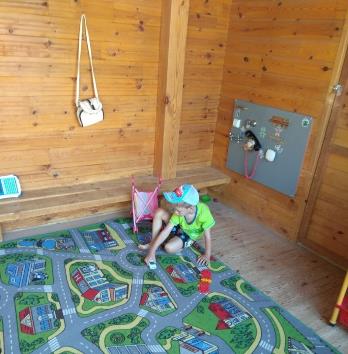 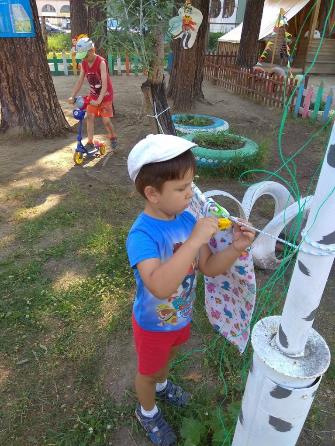 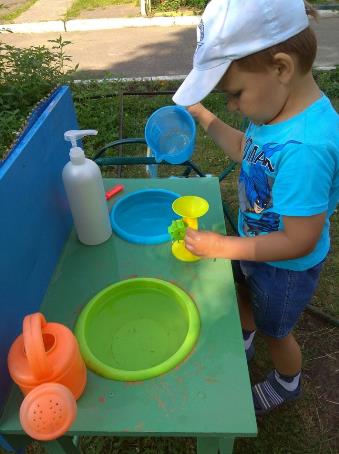 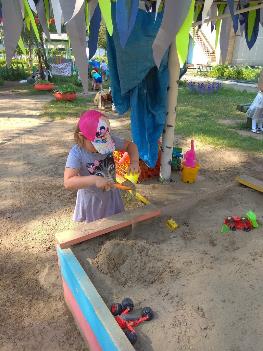 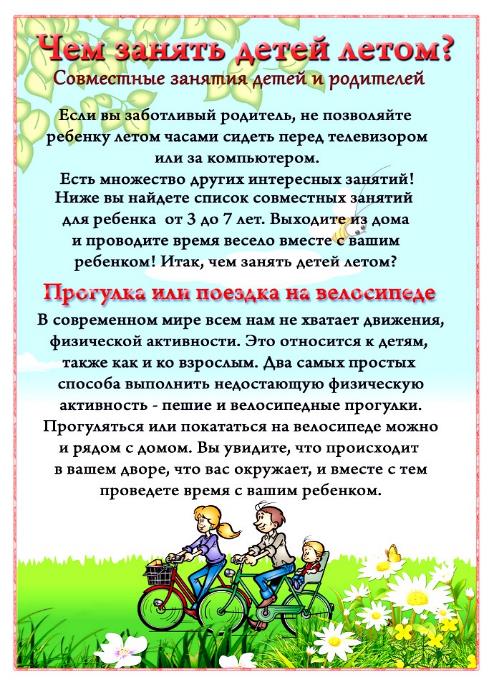 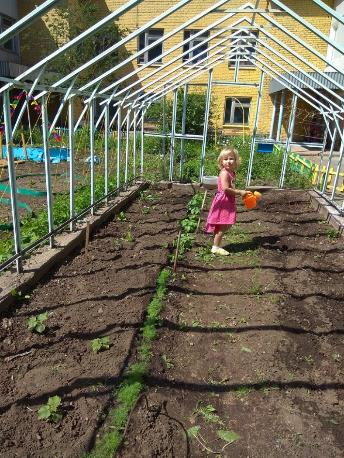 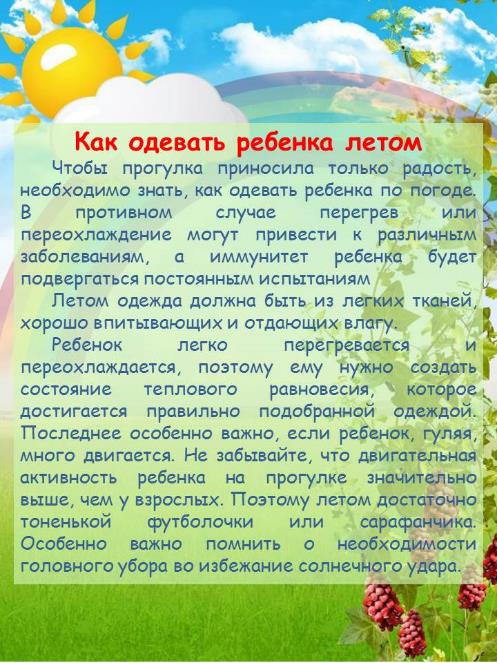 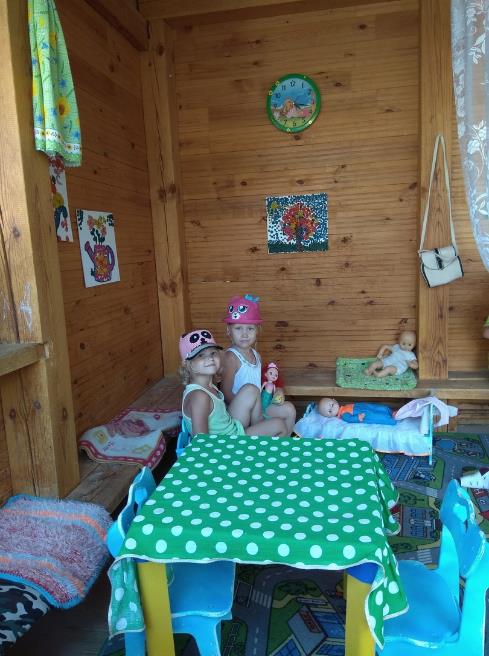 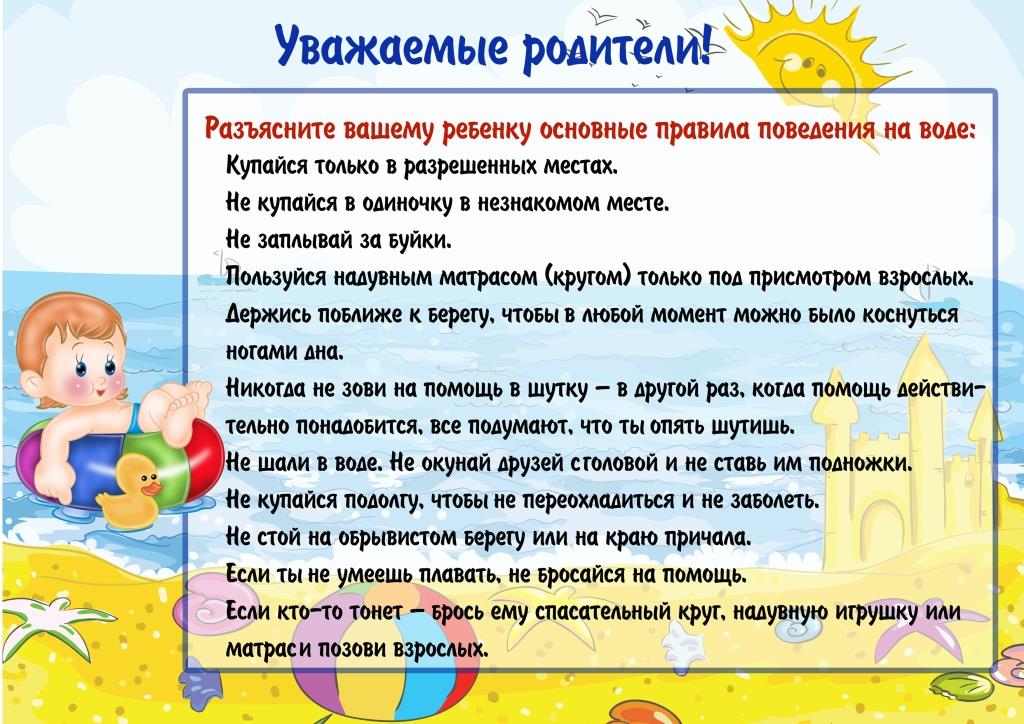 